Publicado en Pontevedra el 12/03/2018 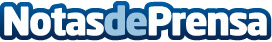 Galicia participa en la ITB Berlín como caso de éxito en la regulación de las viviendas de uso turístico El Clúster Turismo de Galicia fue invitado a participar como ponente en una mesa redonda en la programación de conferencias de la Feria Internacional de Turismo de  Berlín para explicar el proceso de elaboración y puesta en marcha de la regulación de las viviendas de uso turístico. Con esta participación concluyó la participación gallega en la cuarta misión comercial que el CTG llevó a Berlín, en la que más de 25 empresarios mantuvieron encuentros profesionales con turoperadores del mercado alemánDatos de contacto:Carmen Fernández GarcíaPrensa Clúster Turismo de Galicia652122388Nota de prensa publicada en: https://www.notasdeprensa.es/galicia-participa-en-la-itb-berlin-como-caso Categorias: Nacional Inmobiliaria Galicia Turismo Emprendedores E-Commerce Recursos humanos http://www.notasdeprensa.es